Отчет о проведении акции в рамках муниципальной программы Внеклассное чтение и развитие речи «Читаем вместе, читаем вслух!»МКОУ «Арахкентская СОШ»Март 2019г.В начале марта в нашей школе прошли мероприятия, посвященные ко Всемирному Дню чтения вслух. Цель данных мероприятий – показать чтение как способ взаимодействия с окружающим миром и возможность передачи своих эмоций другому человеку вместе со звучащим словом.1.Библиотекарем школы был организован круглый стол, где учащиеся 1 класса (12 уч-ся) по очереди читали стихи А.Барто. Все ребята проявили активность и умение читать.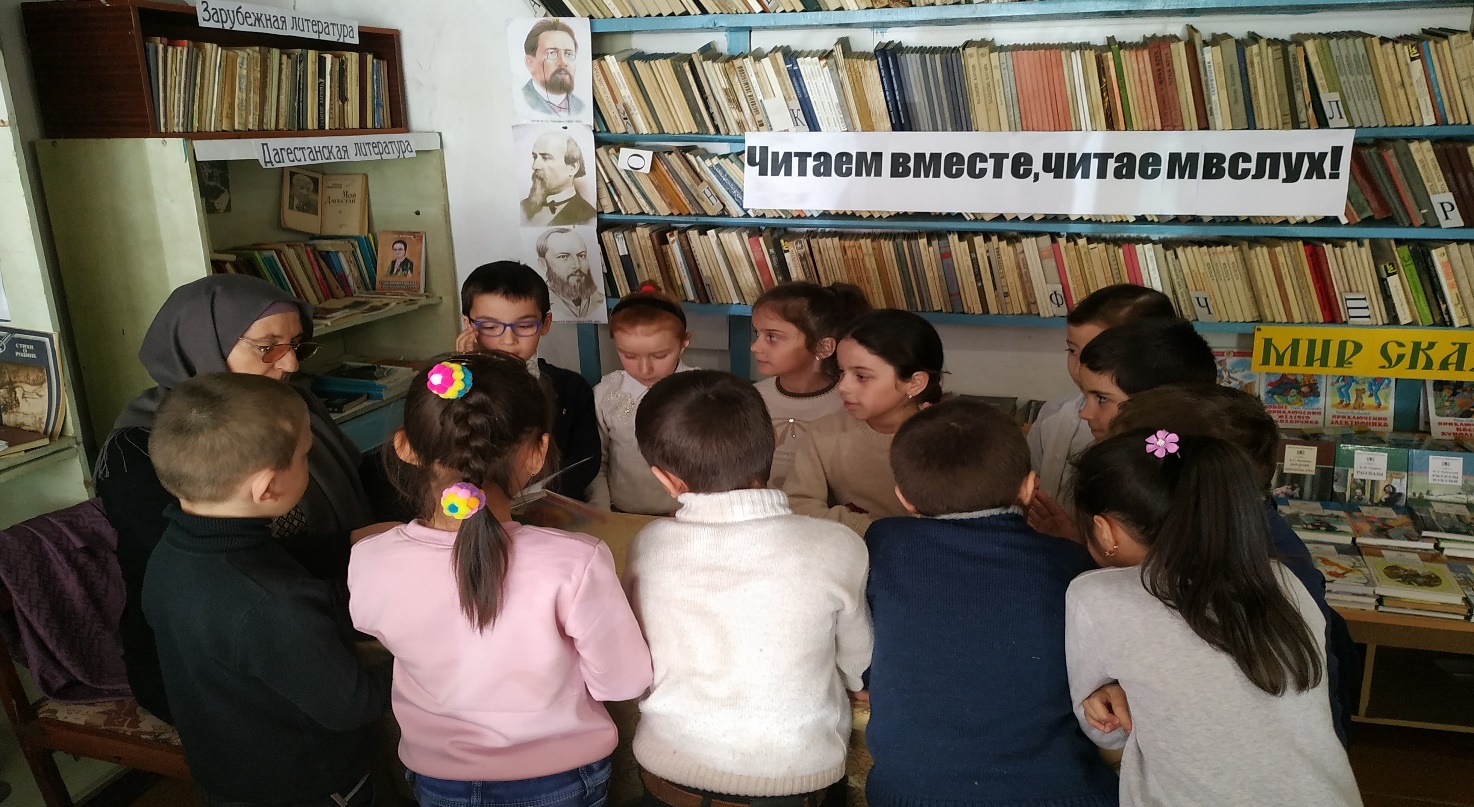 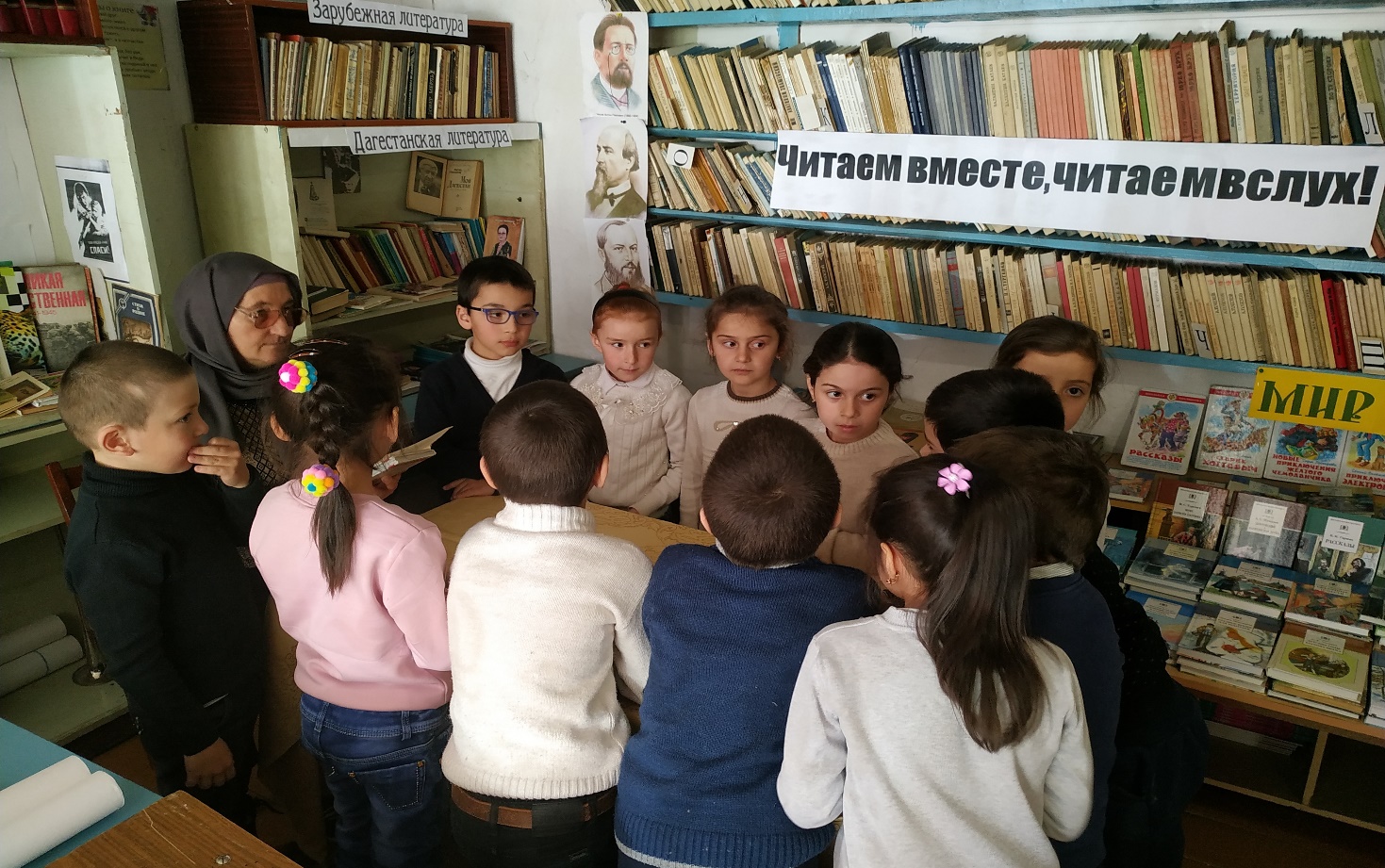 2.Учителем родного языка и литературы, Абдулаевой А.У. было организовано мероприятие для учащихся 3 класса (8 уч-ся) «Читаем вместе, читаем вслух!». Дети  читали произведения на родном языке, с целью воспитания любви к родному языку и навыкам выразительного чтения.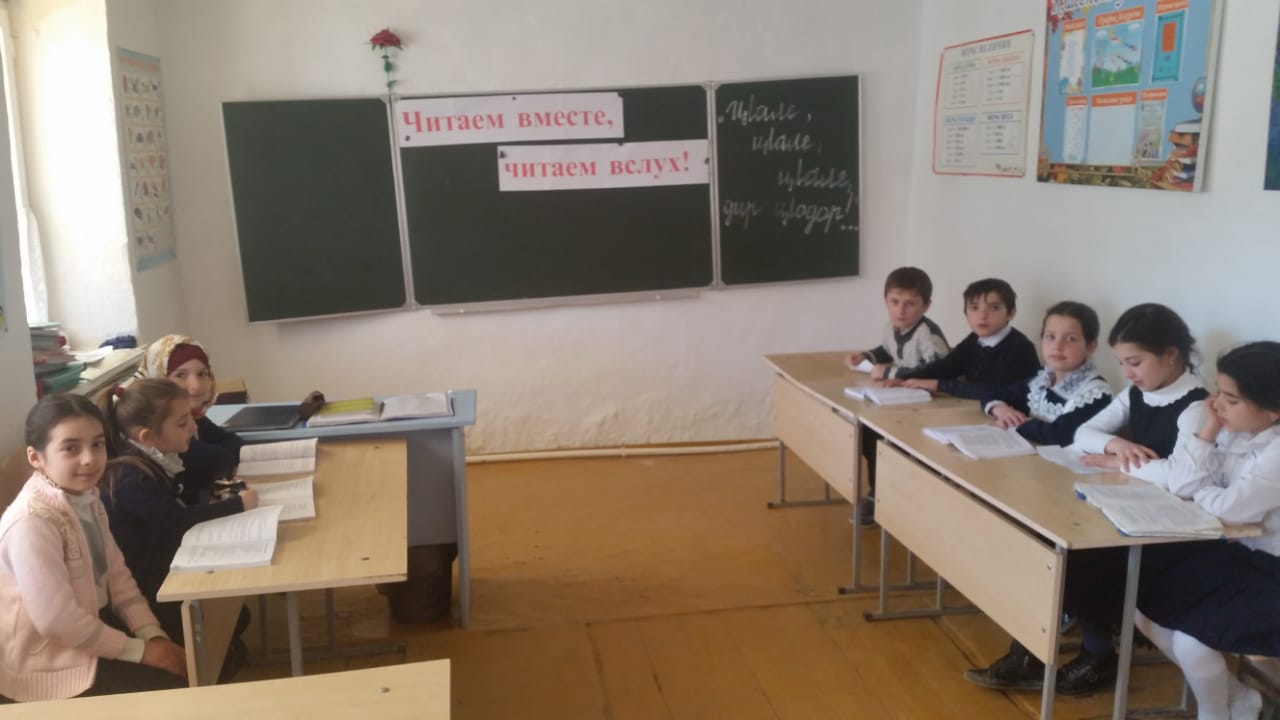 В завершении ребята с удовольствием читали наизусть стихи любимых поэтов.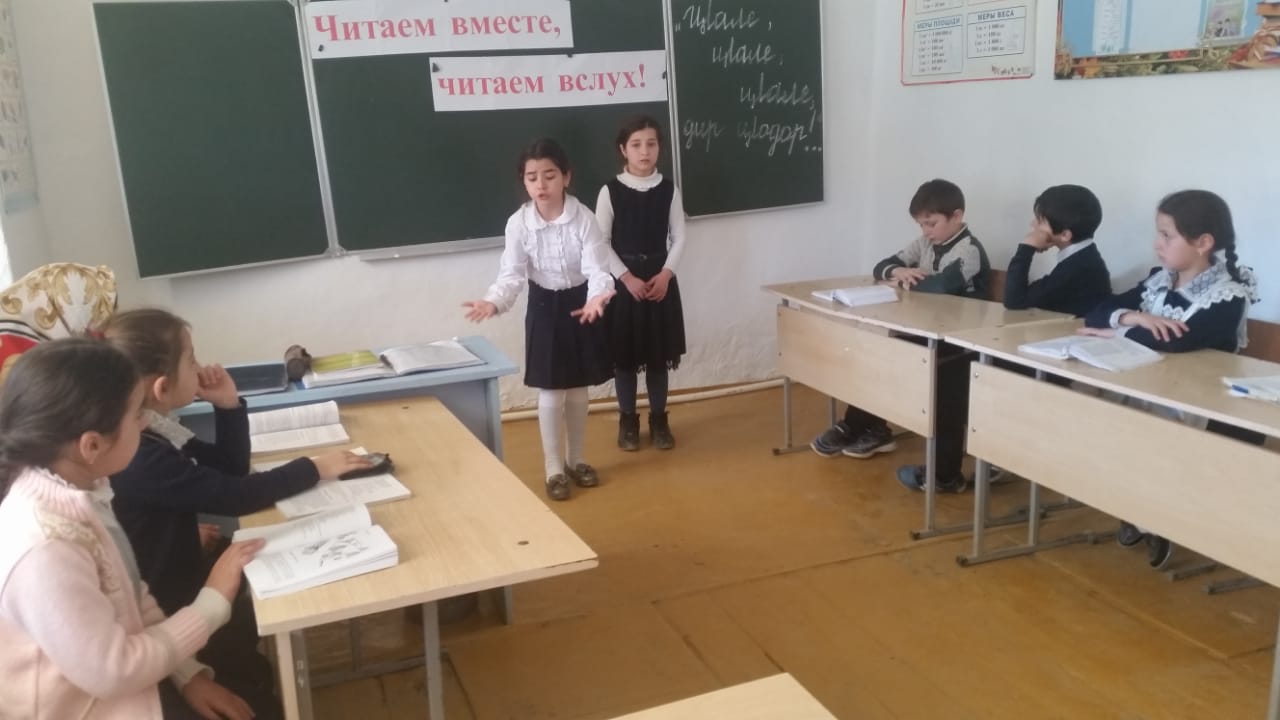 3. Для учащихся 5 и 7 класса (12 учащихся) прошла беседа «Чтение-это движение вперед!». В ходе беседы ученики узнали о пользе чтения книг вслух, также по очереди читали вслух басни И.А. Крылова. В конце мероприятия ученики  поделились своим мнением на стенде «Я читаю, потому что…». 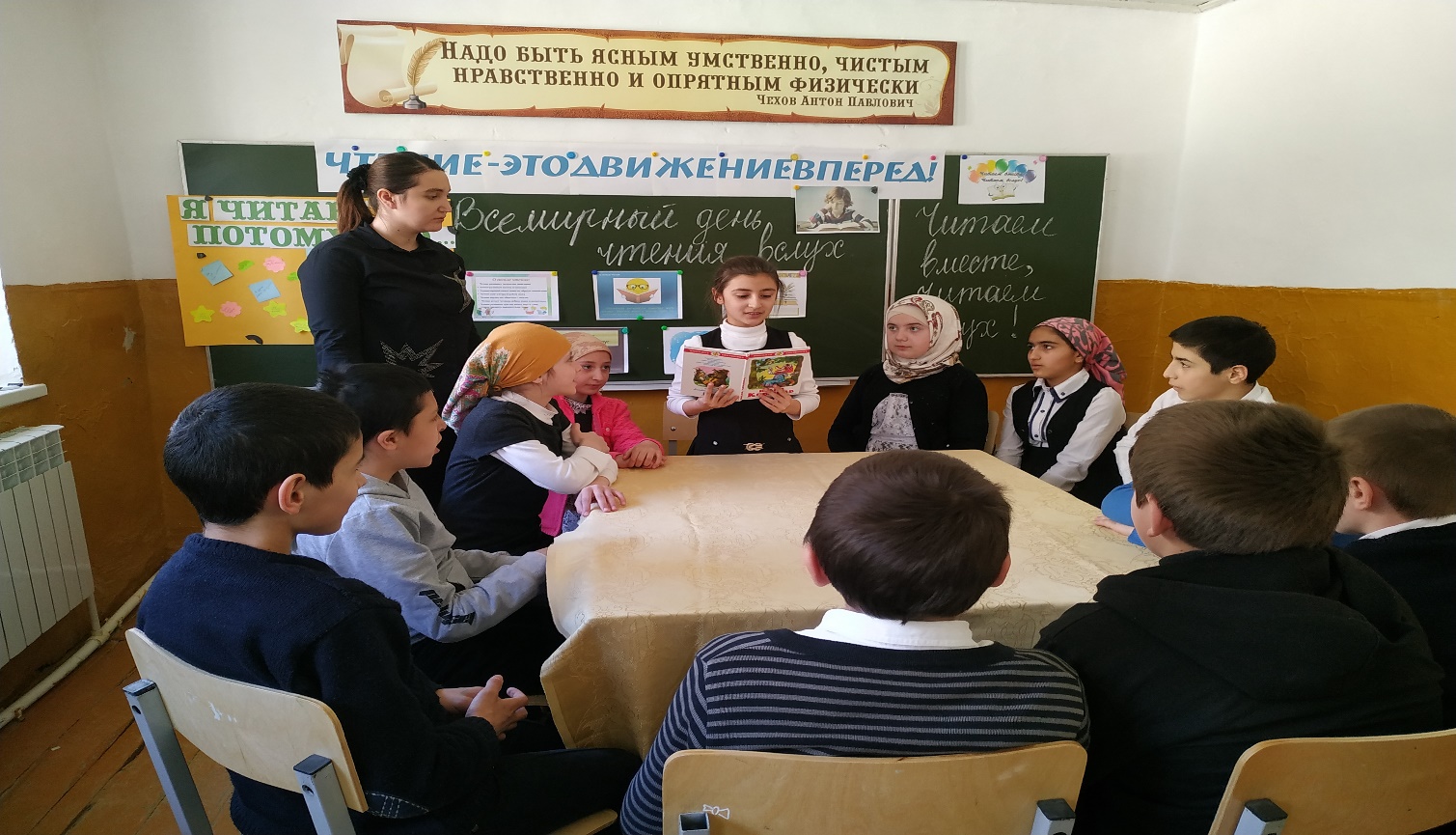 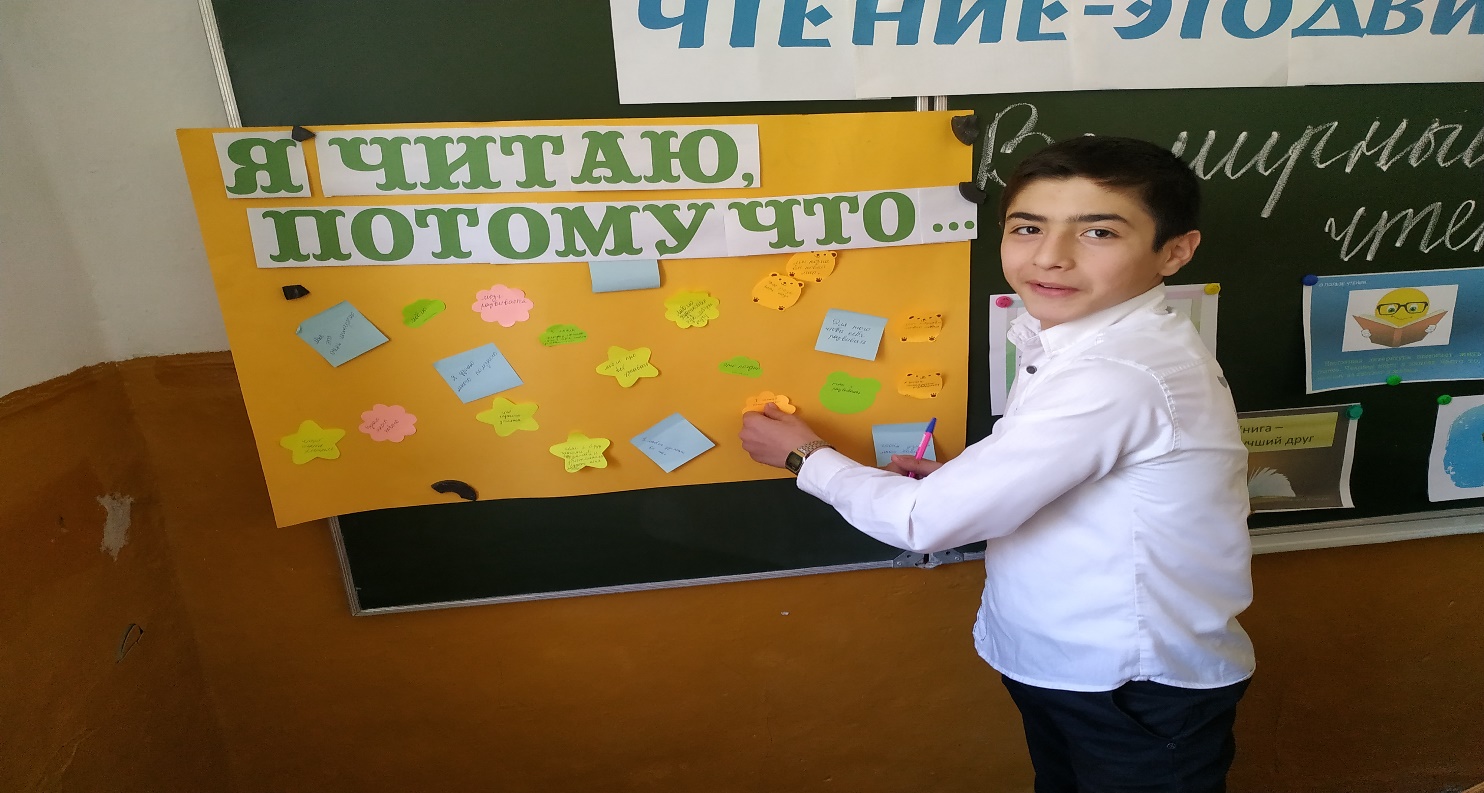 Все учащиеся любят читать книги, и считают, что чтение –это полезное времяпровождение.Дир.школы : Магомедов Х.А.Библиотекарь: Ризванова А.Р.№МероприятияКлассыОтветственные1.Круглый стол: «Читаем вместе, читаем вслух!»1 классБиблиотекарь Ризванова А.Р.2.Мероприятие: «Читаем вместе, читаем вслух!»3 классУчитель родного яз. и лит. Абдулаева А.У.3.Беседа : «Чтение-это движение вперед!»5 и 7 классыУчит.русского яз.и лит.Магомедова П.М.